Учебник Астрономии: http://school8-vologda.ru/wp-content/uploads/2017/01/030_1-_Astronomia_11kl_Vorontsov-Velyaminov_Straut_2003_-224s.pdfВидео:1) https://yandex.ru/video/preview/15876217776771692753?text=затмения%20солнца%20и%20луны%20астрономия%2011%20класс&path=yandex_search&parent-reqid=1669616865627681-3119585688240875460-vla1-0726-vla-l7-balancer-8080-BAL-590&from_type=vast2) https://yandex.ru/video/preview/3397820018968546285?text=время%20и%20календарь%2011%20класс%20астрономия&path=yandex_search&parent-reqid=1669617137652057-625699186433192086-vla1-0467-vla-l7-balancer-8080-BAL-9554&from_type=vastТест № 1 Затмения Солнца и ЛуныЗадание 1Вопрос:Укажите правдивые высказывания.Изображение: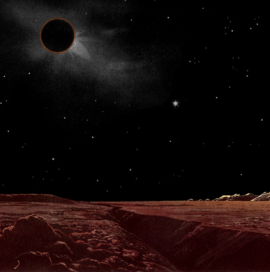 Выберите несколько из 6 вариантов ответа:1) Солнечные затмения на Луне происходят так же часто, как на Земле лунные.2) На Луне можно наблюдать только кольцеобразные солнечные затмения.3) Полное солнечное затмение на Луне можно наблюдать на всей её ночной стороне.4) Полное солнечное затмение на Луне наблюдать нельзя.5) Полное солнечное затмение на Луне можно наблюдать на всей её дневной стороне.6) Солнечное затмение на Луне - астрономическое явление, которое происходит, когда Луна, Земля и Солнце выстраиваются на одной линии, при этом Земля располагается между Луной и Солнцем.Задание 2Вопрос:Какое наибольшее количество затмений (солнечных и лунных) можно наблюдать в году.Запишите число: ___________________________Задание 3Вопрос:Промежуток времени, через который повторяются солнечные и лунные затмения, называетсяВыберите один из 5 вариантов ответа:1) лунным годом2) годом затмения3) саросом4) солнечным годом5) миллениумомЗадание 4Вопрос:Астрономическая явление, при которой одно небесное тело заслоняет свет от другого небесного тела. Составьте слово из букв:АНЕИЗТМЕ -> __________________________________________Задание 5Вопрос:Какой химический элемент был открыт при наблюдении за Солнечным затмением?Изображение: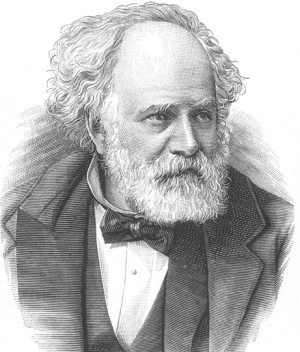 Выберите несколько из 5 вариантов ответа:1) кислород2) гелий3) водород4) азот5) литийЗадание 6Вопрос:Укажите истинность высказываний.Изображение: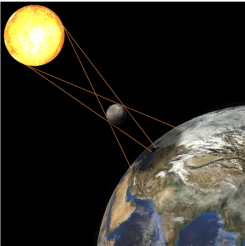 Укажите истинность или ложность вариантов ответа:__ В узкой области земной поверхности, куда падает тень от Луны, будет видно частное солнечное затмение. __ Там, куда падает полутень от Луны, будет видно частное солнечное затмение. __ В узкой области земной поверхности, куда падает тень от Луны, будет видно полное солнечное затмение. __ В узкой области земной поверхности, куда падает тень от Луны, будет видно кольцеобразное солнечное затмение. __ Там, куда падает полутень от Луны, будет видно кольцеобразное солнечное затмение. Задание 7Вопрос:Укажите истинность высказываний.Укажите истинность или ложность вариантов ответа:__ Лунные затмения видны со всего ночного полушария Земли, где в это время Луна находится над горизонтом.__ Максимальное число лунных затмений за год - два.__ Во время сароса в среднем происходит 70-71 затмение: примерно 42-43 - солнечных,  и    28 лунных.__ Во время сароса в среднем происходит 80-81 затмение: примерно 42-43 - солнечных,                 38 лунных.__ Максимальное число лунных затмений за год - четыре.Задание 8Вопрос:На какой единственной планете можно наблюдать и полное, и кольцеобразное затмение Солнца одним и тем же спутником?Запишите ответ:__________________________________________Задание 9Вопрос:Сопоставьте определения и понятия.Укажите соответствие для всех 4 вариантов ответа:1) Солнечное затмение2) Лунной затмение__ Средняя продолжительность затмений составляет 1 ч 47 мин.__ Покрытие Солнца Луной.__ Средняя продолжительность затмений составляет 7 мин 31 с.__ Затмение, которое наступает, когда Луна входит в конус тени, отбрасываемой Землёй.Задание 10Вопрос:Полные солнечные затмения в данной точке земной поверхности видны не чаще одного раза вЗапишите число:лет ___________________________ТЕСТ : Время и календарьЗадание 1Вопрос:Укажите верный ответ.Укажите соответствие для всех 1 вариантов ответа:1) 2 ч 13 мин з. д.2) 2 ч 13 мин в. д.3) 5 ч 35 мин з. д.4) 5 ч 35 мин в. д.5) 2 ч 13 мин 42 с в. д.__ Географическая долгота места наблюдения равна … (сколько?), если в местный полдень путешественник отметил 14 ч 13 мин по гринвичскому времени.Задание 2Вопрос:Если А. С. Пушкин родился в Москве 26 мая 1799 года по старому стилю, то по новому стилю его день рождения следует отмечатьИзображение: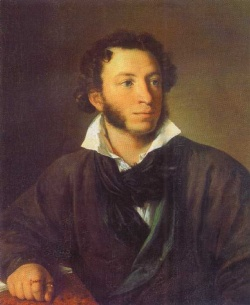 Укажите истинность или ложность вариантов ответа:__ 15 мая__ 12 мая__ 6 июня__ 5 июня__ 7 июняЗадание 3Вопрос:В какой стране (империи, княжестве) год впервые был разделён на 365,25 суток?Изображение: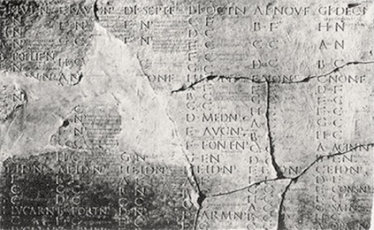 Выберите один из 4 вариантов ответа:1) Римская империя2) Древняя Греция3) Персидская империя4) Новгородская РусьЗадание 4Вопрос:Закончите предложение:Местное время в двух пунктах будет отличаться ровно на столько, на сколько отличается их Запишите ответ:__________________________________________Задание 5Вопрос:Средние солнечные сутки…Выберите один из 5 вариантов ответа:1) на 4 мин длиннее звёздных суток2) продолжительность солнечных и звёздных суток одинакова3) на 3 мин 56 с короче звёздных суток4) на 3 мин 56 с длиннее звёздных суток5) на 4 мин короче звёздных сутокЗадание 6Вопрос:Високосный год - этоИзображение: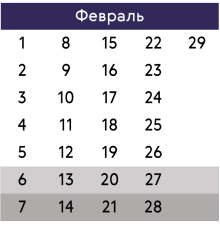 Выберите несколько из 4 вариантов ответа:1) год, номер которого кратен 400.2) годы, номера которых кратны 4, но не кратны 100.3) годы, номера которых кратны 100.4) это каждый четвёртый год, продолжительность которого равна 366 дням.Задание 7Вопрос:Укажите современные типы календарных систем.Выберите несколько из 5 вариантов ответа:1) Лунные2) Лунно-солнечные3) Календарь, основанный на разливах Нила4) Солнечные 5) Календарь, основанный на корреляцииЗадание 8Вопрос:На сколько позже наступает полдень в Санкт-Петербурге по сравнению с Москвой, если географическая долгота Москвы равна 37° 37' 04'', а Санкт-Петербурга - 30о 19' 00''?Изображение: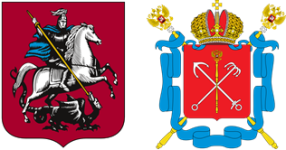 Запишите число:Часов ___________________________Минут ___________________________Секунд ___________________________Задание 9Вопрос:При пересечении линии перемены даты с запада на восток календарное число ... на ...Вставьте пропущенные слова (ответ запишите в порядке следования слов в предложении с одним пробелом).Запишите ответ:__________________________________________Задание 10Вопрос:Сопоставьте.Укажите соответствие для всех 4 вариантов ответа:1) Всемирное время2) Летнее время3) Зимнее время4) Поясное время5) Год__ Время на гринвичском меридиане.__ Единое условное время между двумя меридианами с расстоянием в 15°.__ Промежуток времени между двумя прохождениями Солнца через точку равноденствия__ Перевод времени на 1 час назад по сравнению с поясным.28.11.2022Астрономия ЭЛМ-21.2Задание § 8 Затмения Солнца и Луны§9 Время и календарьПрочитать параграфы, посмотреть видео и выполнить тесты.Срок исполненияОчный урок по расписанию